ANNUAL SURVEYon the Protection against Water Damaging Effects in 2017 The obligation for provide data is laid down in Article 26, and penalty provisions in Article 52 of the Law on Official Statistics                              (“Official Gazette of RS“, No 104/2009). Data will be used for statistical purposes only and will not be published in form of individual data. All data are subject to confidentiality.LIST OF THE BASINS ON THE TERRITORY OF THE REPUBLIC OF SERBIAon ________________ 2018Printed in the Statistical Office of the Republic of Serbiawww.stat.gov.rsQuestionnaire VOD- 3 / 2017I     PROTECTION AGAINST FLOOD AND RIVER CONTROL	Questionnaire VOD-3 / 2017II     LAND DRAINAGE Questionnaire VOD-3 / 2017III     LAND PROTECTION FROM EROSION AND TORRENT CONTROL Questionnaire VOD-3 / 2017IV     CONSUMPTION OF ENERGY, FUELS AND CONSTRUCTION MACHINERY Stm3 = standard cubic meter of gas at the temperature of 15°C and pressure of 760 mmHg1) Hard coal, brown coal, lignite, dried lignite, coal briquettes, coke, etc.2) Indicate the type of fuel and the unit measurement.EXPLANATORY NOTES                                                                                                                                                                                   on how to fill in the questionnaire on the protection against damaging water effects This survey serves the purpose of collecting data on flood control, flooded areas and facilities, rivers regulation, as well as those on drainage, torrents control, energy consumption and machinery.The questionnaire is to be filled by enterprises that deal with water resources management, protection against damaging water effects and construction of hydro facilities, which belong to NACE sectors F  - Construction, an area 42 – Construction of other buildings and 43 – Specialized construction works and M – Professional, scientific, innovation and technical activities, the area 71 – Architectural and engineering activities.Available documentation is to be used to fill in the questionnaire or based on expert assessment.Name of the source - basin – the name of the river in which basin the area protected/flooded is should be indicated. Basin of a river is a river with all its tributaries, if they are not recorded as a separate basin. Otherwise, only the basin of the corresponding river is to be indicated (see the list of basins on the first page of the questionnaire).I     FLOOD CONTROL AND RIVERS REGULATIONТable 1.    Areas and facilities flooded by surface waters – All the areas and facilities that were flooded by surface waters during the year, regardless of flood duration and water level in the flooded area, are to be recorded. If an area is flooded several times, it should be counted only once. Тable 2.   Protection against flood by surface waters – The areas and facilities which are protected by means of protective embankments are to be recorded. Embankment – all embankments preventing certain areas to be flooded by surface waters are to be indicated, regardless of their year of construction. Total area protected – all categories of utilized land are to be recorded: arable fields and gardens, orchards, vineyards, meadows, pastures, fishponds, swamps, ponds, forests and sterile land protected against flood by surface waters. Utilized agricultural area is land area used for agricultural production, including arable land and gardens, orchards, vineyards, meadows and pastures.Industrial buildings – the number of buildings and facilities used for industrial production are to be recorded, as well as the number of open-air storages in industry.Other buildings – the number of all buildings and other facilities (outside the industry), e.g. economic facilities in agriculture, warehouses for trade, etc.Railway lines – the length in kilometers (km) of all protected railway lines with standard and narrow gauge. Road – the length in kilometers (km) of all protected roads of categories I, II, III and IV is to be recorded.Тable 3. Rivers regulation – data on flow cut-offs by bank revetment, parallel structures, dams and other structures are to be recorded. Flow cut-off is the shortening of the river flow by cutting off larger curves. Bank revetment is meant to be facilities for bank protection.Parallel structures are facilities built for the regulation of river beds, which direction is parallel to the river flow (mainstream). Dams are auxiliary facilities built for riverbank regulation, which are installed under a certain angle on the middle of the river flow.Other structures are meant to be all other structures serving the purpose of regulating river beds.II     LAND DRAINAGEТаble 1.   Areas and facilities flooded by underground waters – The areas and facilities that were flooded by underground waters during the year, regardless of flood duration and water level in the flooded area, are to be recorded. If an area is flooded several times, it should be counted only once.Тable 2.   Data on land drainage – The data on the total utilized agricultural areas covered by drainage system, as well as the number and capacities of drainage facilities and devices are to be recorded.Total drained area – Total areas being drained during the year are to be recorded, regardless of the number of drainages performed and drainage method (pumps or canals) are to be recorded.Pumping stations – The number of pumping stations used only for drainage is to be recorded. One or more pumps can be installed in a pumping station. Total power capacity – It is to be indicated in kW (without decimals) for all pumps in pumping stations.Total capacity of pumps (Q) – The installed capacity of all pumps in pumping stations in m3 in s (m3/s) with two decimals is to be recorded. Total quantities of pumped water - All the quantities being pumped up during the year are to be recorded in thous. m3. Main canals – the length in kilometers (km) of all canals transporting water from the entire drained area directly to the water body is to be recorded.Оther canals – the length in kilometers (km) of all canals (collecting canals) emptying into main canals directly or undirectly, is to be recorded. III     PROTECTION OF LAND AGAINST EROSION AND TORRENTS CONTROLТable 1. Areas and facilities flooded by mountain and torrent waters Flood by torrent and mountain waters is an unexpected flood of land by water mass, which is formed in torrent flows and occurs when mountain and other waters are abruptly rising, when large quantities of stone and sludge deposits arise and which gets strong destructive power immediately after intensive local torrential rain and sudden snow melting, damaging thus such rivers as well. All the areas and facilities being flooded during the year by these waters are to be indicated. If one area has been flooded several times, it should be counted only once, when the largest area has been affected. Total flooded area comprises all land categories: arable field and gardens, orchards, vineyards, meadows and pastures, fishponds, swamps and ponds, forest land and infertile land, i.e. fertile and infertile land being protected against flood by these waters. Таble 2.   Data on land erosionSoil erosion is a frequent phenomenon occuring on slopes at the moment of sudden sow melting and heavy rainfalls. Water overflow quickly such slopes devastating the soil and transporting quickly loose soil. Reclaimed soil is the soil where there is no more nutrients washing offs, landslide carrying and causing of new alluviums. Тable 3. Main data on torrentsTorrents are mountain streams which water level rises during periods of heavy rainfalls and sudden snow melting, thus filling river beds with riverbank landslide materials and creating ravines.Тable 4.  Torrent flow regulationErosion action or water is prevented by undertaking biological and technical works in the basin area (horizontal construction of underground structures, ditches, terraces, small walls, etc).Under transversal structures are to be shown stonewalls (in cement and concrete), gabions, assembled structures, and structures made of other materials. Horizontal structures are wall chutes, two-sided or partially fortified river beds, underground canals, coated canals, etc.IV     CONSUMPTION OF ENERGY, FUELS AND CONSTRUCTION MACHINERYТable 1:   Consumption of energy and fuelsThe appropriate column will be displayed consumption of electricity, coal, petroleum products and gas in the reporting year in the given units, as well as stocks at the end of the year.Тable 2.   Construction machineryConstruction machinery serves the purpose of performing construction and other facilities and works. The total number, assortment and capacity of machines for excavation, transport, soil leveling, maintenance of canals networks, etc. is to be recorded.Under оther construction machinery are to be recorded roller machines, compressors, jackhammers, digging platforms, refulers, crushers, etc. E-form of the questionnaire with instructions and methodological explanation are available on the website of the Statistical Office: www.stat.gov.rs.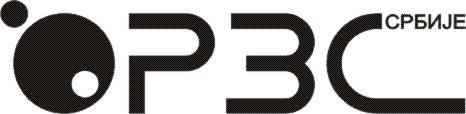 Questionnaire VOD-3REPUBLIC OF SERBIALaw on Official Statistics,”Official Gazette”,                   No 104/2009Statistical Office of the Republic of SerbiaLaw on Official Statistics,”Official Gazette”,                   No 104/2009Code of the survey: 11130DATA ON THE REPORTING UNIT:DATA ON THE REPORTING UNIT:DATA ON THE REPORTING UNIT:DATA ON THE REPORTING UNIT:DATA ON THE REPORTING UNIT:DATA ON THE REPORTING UNIT:DATA ON THE REPORTING UNIT:DATA ON THE REPORTING UNIT:DATA ON THE REPORTING UNIT:DATA ON THE REPORTING UNIT:DATA ON THE REPORTING UNIT:DATA ON THE REPORTING UNIT:DATA ON THE REPORTING UNIT:DATA ON THE REPORTING UNIT:DATA ON THE REPORTING UNIT:DATA ON THE REPORTING UNIT:DATA ON THE REPORTING UNIT:DATA ON THE REPORTING UNIT:1. Trade name1. Trade name1. Trade name1. Trade name1. Trade name1. Trade name(name of the part of the legal person – local incorporated unit)(name of the part of the legal person – local incorporated unit)(name of the part of the legal person – local incorporated unit)(name of the part of the legal person – local incorporated unit)(name of the part of the legal person – local incorporated unit)(name of the part of the legal person – local incorporated unit)(name of the part of the legal person – local incorporated unit)(name of the part of the legal person – local incorporated unit)(name of the part of the legal person – local incorporated unit)(name of the part of the legal person – local incorporated unit)(name of the part of the legal person – local incorporated unit)(name of the part of the legal person – local incorporated unit)(name of the part of the legal person – local incorporated unit)(name of the part of the legal person – local incorporated unit)(name of the part of the legal person – local incorporated unit)(name of the part of the legal person – local incorporated unit)(name of the part of the legal person – local incorporated unit)(name of the part of the legal person – local incorporated unit)(name of the part of the legal person – local incorporated unit)(name of the part of the legal person – local incorporated unit)2. Registration number2. Registration number2. Registration number2. Registration number2. Registration number2. Registration numberSequence number of the part of the legal person - incorporated local partSequence number of the part of the legal person - incorporated local partSequence number of the part of the legal person - incorporated local partSequence number of the part of the legal person - incorporated local partSequence number of the part of the legal person - incorporated local partSequence number of the part of the legal person - incorporated local partSequence number of the part of the legal person - incorporated local partSequence number of the part of the legal person - incorporated local partSequence number of the part of the legal person - incorporated local partSequence number of the part of the legal person - incorporated local partSequence number of the part of the legal person - incorporated local partSequence number of the part of the legal person - incorporated local partSequence number of the part of the legal person - incorporated local partSequence number of the part of the legal person - incorporated local partSequence number of the part of the legal person - incorporated local partSequence number of the part of the legal person - incorporated local part3. Tax identification number3. Tax identification number3. Tax identification number3. Tax identification number3. Tax identification number3. Tax identification number3. Tax identification number3. Tax identification number4. Activity4. Activity4. Activity4. Activity5. Municipality5. Municipality5. Municipality5. MunicipalitySettlement Settlement Settlement Settlement (Locality)(Locality)(Locality)(Locality)Telephone numberTelephone numberTelephone numberTelephone numberTelephone numberAddressAddressAddressAddressSequence number of the regional officeSequence number of the regional officeSequence number of the regional officeSequence number of the regional officeSequence number of the regional officeSequence number of the regional officeSequence number of the regional officeSequence number of the regional officeSequence number of the regional officeSequence number of the regional officeSequence number of the regional officeSequence number of the regional officeSequence number of the regional officeSequence number of the regional officeEnter 7 for Central Serbia, i.e. 8 for Vojvodina and the sequence number of the regional officeEnter 7 for Central Serbia, i.e. 8 for Vojvodina and the sequence number of the regional officeEnter 7 for Central Serbia, i.e. 8 for Vojvodina and the sequence number of the regional officeEnter 7 for Central Serbia, i.e. 8 for Vojvodina and the sequence number of the regional officeEnter 7 for Central Serbia, i.e. 8 for Vojvodina and the sequence number of the regional officeEnter 7 for Central Serbia, i.e. 8 for Vojvodina and the sequence number of the regional officeEnter 7 for Central Serbia, i.e. 8 for Vojvodina and the sequence number of the regional officeEnter 7 for Central Serbia, i.e. 8 for Vojvodina and the sequence number of the regional officeEnter 7 for Central Serbia, i.e. 8 for Vojvodina and the sequence number of the regional officeEnter 7 for Central Serbia, i.e. 8 for Vojvodina and the sequence number of the regional officeEnter 7 for Central Serbia, i.e. 8 for Vojvodina and the sequence number of the regional officeEnter 7 for Central Serbia, i.e. 8 for Vojvodina and the sequence number of the regional officeEnter 7 for Central Serbia, i.e. 8 for Vojvodina and the sequence number of the regional officeEnter 7 for Central Serbia, i.e. 8 for Vojvodina and the sequence number of the regional officeEnter 7 for Central Serbia, i.e. 8 for Vojvodina and the sequence number of the regional officeEnter 7 for Central Serbia, i.e. 8 for Vojvodina and the sequence number of the regional officeEnter 7 for Central Serbia, i.e. 8 for Vojvodina and the sequence number of the regional officeEnter 7 for Central Serbia, i.e. 8 for Vojvodina and the sequence number of the regional officeEnter 7 for Central Serbia, i.e. 8 for Vojvodina and the sequence number of the regional officeEnter 7 for Central Serbia, i.e. 8 for Vojvodina and the sequence number of the regional officeSequence number (of the form) from the address bookSequence number (of the form) from the address bookSequence number (of the form) from the address bookSequence number (of the form) from the address bookSequence number (of the form) from the address bookSequence number (of the form) from the address bookSequence number (of the form) from the address bookSequence number (of the form) from the address bookSequence number (of the form) from the address bookSequence number (of the form) from the address bookSequence number (of the form) from the address bookSequence number (of the form) from the address bookSequence number (of the form) from the address bookSequence number (of the form) from the address bookDunav001Velika Morava138Pek073Tisa695Juzna Morava345Тimok 002Sava 504Nisava365Drim 801Drina 592Zapadna Morava 190Aegean Sea 900Lim619Ibar221Kolubara517Mlava 117 Remarks:Filled in by:Filled in by:Head:Head:(Seal)(Seal)(First and last name)(First and last name)First and last name)First and last name)Contact telephone number:Contact telephone number:Contact telephone number:Contact telephone number:Contact telephone number:/(call sign required)(call sign required)(call sign required)(call sign required)(call sign required)(call sign required)(call sign required)(call sign required)(call sign required)(call sign required)(call sign required)(call sign required)e – mailТаble 1   Areas and facilities flooded by surface water Таble 1   Areas and facilities flooded by surface water Таble 1   Areas and facilities flooded by surface water Таble 1   Areas and facilities flooded by surface water Таble 1   Areas and facilities flooded by surface water Code and name of the basin:Code and name of the basin:Code and name of the basin:Code and name of the basin:1231.Total area, in hа2.Of which : utilized agricultural area, in hа3.Number of settlements4.Number of buildings5.Number of industrial facilities6.Number of other  facilities7.Railway lines, in km8.Roads, in kmТаble 2   Protection against floods by surface water Таble 2   Protection against floods by surface water Таble 2   Protection against floods by surface water Таble 2   Protection against floods by surface water Таble 2   Protection against floods by surface water Code and name of the basin:Code and name of the basin:Code and name of the basin:Code and name of the basin:1231.Total length of embankment, in m2.Of which : main protection lines, in mProtected3.Total area, in ha4.Of which : utilized agricultural area, in ha5.Number of settlements6.Number of industrial facilities7.Number of other  facilities8.Railway lines, in km9.Roads, in kmТable 3   River regulation Тable 3   River regulation Тable 3   River regulation Тable 3   River regulation Тable 3   River regulation Code and name of the basin:Code and name of the basin:Code and name of the basin:Code and name of the basin:1231.Total length of the regulated section, in m2.Length of the embankment, in m3.Length of parallel structure, in m4.Length of the dam, in m5.Number of dams6.Length of cut-offs, in m7.Number of cut-offs8.Other structures, in mТable 1   Areas and facilities flooded by underground waterТable 1   Areas and facilities flooded by underground waterТable 1   Areas and facilities flooded by underground waterТable 1   Areas and facilities flooded by underground waterТable 1   Areas and facilities flooded by underground waterCode and name of the basin:Code and name of the basin:Code and name of the basin:Code and name of the basin:1231.Total area, in ha2.Of which : utilized agricultural area, in ha3.Number of settlements4.Number of buildings5.Number of industrial facilities6.Number of other facilities7.Railway lines, in km8.Roads, in kmТаble 2   Data on land drainage Таble 2   Data on land drainage Таble 2   Data on land drainage Таble 2   Data on land drainage Таble 2   Data on land drainage Code and name of the basin:Code and name of the basin:Code and name of the basin:Code and name of the basin:123Area covered by drainage system1.Total area, in ha2.Of which : utilized agricultural area, in hаDrained areas3.Total area, in hа4.Of which : utilized agricultural area, in hаPumping stations5.Number of stations (buildings)6.Number of pumps7.Total power capacity, in kW8.Total capacity, Q in m3/s9.Work time of the aggregate, in h10.Total pumped water, in thous. m3Canals network11.Main canals, in km12.Оther canals, in km13.Canals for irrigation which are used for the drainage of the total canals network, in km14.Pipes drainage, in kmТаble 1 Areas and facilities flooded by mountain waters and torrentsТаble 1 Areas and facilities flooded by mountain waters and torrentsТаble 1 Areas and facilities flooded by mountain waters and torrentsТаble 1 Areas and facilities flooded by mountain waters and torrentsТаble 1 Areas and facilities flooded by mountain waters and torrentsТаble 1 Areas and facilities flooded by mountain waters and torrentsCode and name of the basin:Code and name of the basin:Code and name of the basin:1.Total area, in haTotal area, in haTotal area, in ha2.Utilized agricultural area, in haUtilized agricultural area, in haUtilized agricultural area, in ha3.Number of settlementsNumber of settlementsNumber of settlements4.Number of buildingsNumber of buildingsNumber of buildings5.Number of industrial buildingsNumber of industrial buildingsNumber of industrial buildings6.Number of other industrial buildingsNumber of other industrial buildingsNumber of other industrial buildings7.Railway lines, in kmRailway lines, in kmRailway lines, in km8.Roads, in kmRoads, in kmRoads, in km9.Bridges, in mBridges, in mBridges, in mТable 2 Data on land erosionТable 2 Data on land erosionТable 2 Data on land erosionТable 2 Data on land erosionТable 2 Data on land erosionТable 2 Data on land erosion1.Area attacked by erosion, in km2Area attacked by erosion, in km2Area attacked by erosion, in km22.Untreated land, in km2Untreated land, in km2Untreated land, in km23.Reclaimed land, in km2Reclaimed land, in km2Reclaimed land, in km2Таble 3 Main data on torrents Таble 3 Main data on torrents Таble 3 Main data on torrents Таble 3 Main data on torrents Таble 3 Main data on torrents Таble 3 Main data on torrents 1.Torrentstotal number of torrentstotal number of torrents2.Torrentsbasin area, in km2basin area, in km23.Torrentsriver length, in kmriver length, in km4.Torrents where works are undertaken (Controlled torrents)total number of torrentstotal number of torrents5.Torrents where works are undertaken (Controlled torrents)basin area, in km2basin area, in km26.Torrents where works are undertaken (Controlled torrents)river length, in kmriver length, in kmТаble 4 Torrent courses regulation Таble 4 Torrent courses regulation Таble 4 Torrent courses regulation Таble 4 Torrent courses regulation Таble 4 Torrent courses regulation Таble 4 Torrent courses regulation Biological and technical worksBiological and technical worksBiological and technical worksBiological and technical worksBiological and technical works1.Underground structures, ditches, terraces, small walls, etc., kmUnderground structures, ditches, terraces, small walls, etc., kmUnderground structures, ditches, terraces, small walls, etc., kmUnderground structures, ditches, terraces, small walls, etc., km2.Forestation of eroded land, haForestation of eroded land, haForestation of eroded land, haForestation of eroded land, ha3.Forest melioration, haForest melioration, haForest melioration, haForest melioration, ha4.Meadows and pastures melioration, haMeadows and pastures melioration, haMeadows and pastures melioration, haMeadows and pastures melioration, ha5.Grass growing on eroded land, haGrass growing on eroded land, haGrass growing on eroded land, haGrass growing on eroded land, ha6.Growing of perennial agricultural crops, haGrowing of perennial agricultural crops, haGrowing of perennial agricultural crops, haGrowing of perennial agricultural crops, haTechnical works in the river bedTechnical works in the river bedTechnical works in the river bedTechnical works in the river bedTechnical works in the river bed1.Transversal structures builtTransversal structures builttotal number of structurestotal number of structures2.Transversal structures builtTransversal structures builttotal, m3total, m33.Vertical structures builtVertical structures builttotal number of structurestotal number of structures4.Vertical structures builtVertical structures builtlength, mlength, m5.Vertical structures builtVertical structures builttotal, m3total, m3Таble 1: Consumption of energy and fuels Тable 2. Construction machinery Тable 2. Construction machinery Тable 2. Construction machinery Тable 2. Construction machinery Тable 2. Construction machinery Тable 2. Construction machinery Тable 2. Construction machinery Unit of measurementTotalOf which for:Of which for:Of which for:Unit of measurementTotalland protection against erosion and torrents controlland drainageflood control and rivers regulation(а)(а)(b)12341.Dredgesnumber1.Dredgesm3/hour2.Bulldozernumber2.Bulldozerm3/hour2.BulldozerkW3.Оther excavation machinesnumber3.Оther excavation machinesm3/hour4.Concrete mixersnumber4.Concrete mixerskW5.Other machines ___________________number5.Other machines ___________________m3/hour